جامعة الملك سعود 					   	                              مفردات المقرر:-437 جغر،                  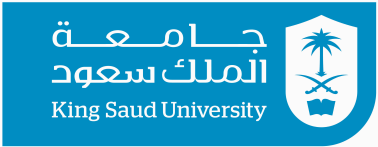 كلية الآداب                                                                                                              الفصل الدراسي: -الثاني						                                                                 السنة الدراسية: -1435/1436 هـمعلومات المحاضر:معلومات المقرر:طرق التقييم:الخطة الأسبوعية:القـوانـيـن :- تقديم العذر الطبي لإعادة الاختبار عائشة يوسف فهد الراشد  اسم المحاضر6 ساعات  الساعات المكتبية1S20 الدور الثاني /قسم الجغرافيا /مبنى 1 /كلية الآداب  رقم المكتبaaishaalrashid@ksu.edu.sa عنوان البريدي الإلكتروني جغرافية التنمية الحضرية اسم المقرر437جغر رقم المقررينقسم إلى ثلاثة أجزاء تتمثل ب /الجزء الأول /آليات التحضر والنمو الحضري ومفهوم الحضرية العصرية (مفاهيم التحضر ومدارسه الفكرية، تعريف التحضر، عملية التحضر، اعتبارات نظرية للتحضر، مراحل عملية التحضر، المدارس الحضرية، مشكلات التحضر.مراحل النمو الحضري والعوامل المؤثرة فيه، مظاهر النمو الحضري الحديث.الجزء الثاني /مفهوم البيئة الحضرية، الشكل والتصميم الحضري، عناصر التصميم الحضر ي، التحيز الحضري (النظريات الإجرائية )، مشاكل البيئة الحضرية.الجزء الثالث /التخطيط الحضري (صفاته ،أهدافه ،وظائفه ، دوافعه التخطيط الحضري والجغرافيا ،ونظريات تخطيط المدن ،أنماط الخطة الحضرية ،نظريات تخطيط المدينة ،الضواحي والإطراف الحضرية ، الأساس الاقتصادي للمدينة ، خطة المدينة ،المنهج التاريخي لخطة المدينة ، الأساليب الكمية في دراسة خطة المدينة ،التصميم الأساسي للمدينة ومواصفات التصميم .الجزء الرابع /التخلف (تعريفه ،أسبابه ) والتنمية الحضرية والمستدامة ،التخطيط التنموي (مفهومه  ،فعاليته ،أهميته ،أهدافه ) مفهوم التنمية ،التنمية المبنية على إستراتيجية ، التنمية المستدامة وشروطها ،الاستدامة للبيئات التراثية ،الثقافة البيئية والتنمية المستدامة ، التخطيط المستدام كمدخل لمواجهة التغيرات المتسارعة ،دور التشريعات المنظمة للعمران في تحقيق تنمية حضر ية مستدامة ،قيم الاستدامة في المخططات المعاصرة (حالة لمدينة الرياض ) ،مشاكل التنمية الحضرية العمرانية توصيف المقررمهارة المعرفةمهارة الفهم والحفظ لبعض المصطلحات والمفاهيم الخاصة بالمواضيع التنمية الحضرية  النمو الحضري ،مفهوم الحضرية العصرية ،المدارس الحضرية وأنماط الخطة الحضرية والشكل المعماري . والأساس الاقتصادي للمدينة ،طرق قياس الفعاليات الأساسية وغير الأساسيةمحاولة تمرين الطالبة على تطبيق أصول الكتابة والتي تم اكتسابها مسبقا من خلال مقررات السنة التحضيرية والتي تحرص على الاهتمام  بالتعلم الحر والشامل .المهارة الأدراكية1-مهارة تبادل الحوار ونقاش وطرح الأسئلة بين المجموعات ومع الأستاذة.2-مهارة التحليل للخرائط والجداول بأساليب وطرق مختلفة والمقارنة والتعليل.3-مهارة الإبداع والتصميم لعرض المواضيع المطلوبة وأيضا في كتابة المشروع البحثي.4-المشاركة من خلال طرح الأسئلة على الطالبات وبطرق مختلفة وتبادل النقاش والحوار.5-حل المشكلات والجواب على بعض الأسئلة بطريقة العصف الذهني لتنمية قدرة الطالبات والحث على الإبداع وإتاحة الفرصة للمجموعات لتوليد الأفكار وتعدد الخيارات والوصول إلى الحل المناسب .مهارة التعامل العلاقات الشخصية والمسؤولية1-مهارة التعامل بين الطالبات ضمن المجموعة الواحدة والمجموعات الأخرى .2-مهارة التواصل بين المجموعة والحرص الشديد على تحقيق التعاون في ظل العمل الجماعي.3-القدرة على تحمل المسؤولية الملقاة على عاتق الطالبة والعمل بجهد ومثابرة.4-تحقيق الانضباط وأخلاقيات التعامل والاحترام بين جميع المجموعات إثناء المحاضرة والمحيط الخارجي لخلق بيئة ملائمة وتعليمية.5-الالتزام والمواظبة واحترام إدارة الوقت قدر المستطاع.مهارات الاتصال، وتقنية المعلومات، والمهارات الحسابية (العددية)1-المهارات المتمثلة في تطبيق التقنية الحديثة وتسخير التكنولوجيا الموجودة في القاعة الدراسية والمعامل.2-تطبيق البرامج والخرائطية في تحليل بيانات الدراسة الميدانية في البحوث المقررة مثل برنامج spss ,map viewer.3-استخدام برنامج Google earth للحصول على مرئيات فضائية والتعرف على مواقع بعض الخدمات المطلوبة وللمقارنة لاحقا في المشروع البحثي.4-تطبيق الدراسة الميدانية في جمع البيانات للبحث العلمي ( الاستبانه ) أبتداءا من الخطة العلمية حتى كتابة التوصيات.5-استخدام مواقع الأنترانت وبرامج أجهزة الكمبيوتر لتطبيق تلك المهارة. نواتج التعلم (المنصوص عليها في توصيف المقرر)             (أستراتيجيات النواتج أنظر توصيف المقرر)1-إبراهيم عيسى علي، 2002م ،جغرافية لمدن، دارالصفاء ،عمان2-ابوعياشعبدالاله،1980م ،الاتجاهات المعاصرة في الدراسات الحضرية، الأولى، وكالة المطبوعات، الكويت3-الموسوي هاشم عبود ،2006م التخطيط والتصميم الحضري، الأولى، الحامد، عمان4-إلهيتي صبري فارس، بدون تاريخ التخطيط الحضري الكتب الرئيسية 1-حيدر فاروق عباس ،1994م تخطيط المدن والقرى،لأولى، مركز الدلتا للطباعة، الإسكندرية2-يوسف محسن ،2010م التخطيط المستدام كمدخل لمواجهة المتغيرات المتسارعة في مدينة القرن العشرين 21 مجلد (2), جامعة الملك سعود ،الرياض3-عبدالاله بن محمد المعيوف وآخرون ،2011م،التخطيط والتصميم العمراني أسس ومبادئ عامة ،الطبعة الاولى ،نشر مكتبة الملك فهد الوطنية . المراجع التكميلية (إن وجد)1-Jon Lang،ترجمة حازم محمد عويس،1433هـ،التصميم العمراني التصنيف النوعي للاجراءات والمشروعات موضحة باكثر من خمسين حالة دراسية ،نشر مطابع جامعة الملك سعود ، الرياض .2-أدريان تيس ،ترجمة زياد احمد محمد علم الدين ،1431-2010 م،استراتيجيات التخطيط والتصميم لتحقيق الاستدامة والربح على مستوى العمران ،نشر مطابع جامعة الملك سعود، الرياض .المراجع للمواضيع التحليلية البحثيةتاريخ التغذية الراجعة (تزويد الطالبات بالنتيجة)* تاريخ التقييم  تقسيم الدرجاتالنوع21-24/7/1436 هـالأسبوع 1-7/7/1436 هـ10واجب تحليلي بحثي لمواضيع متخصصة1/7/1436 هـمن أبتداءا من 19/4/1436 هـ5المشاركة3-6/5/1436 هـالأسبوع 26-29/4/1436 هـ5اختبار قصير أول24-27/5/1436 هـالأسبوع 3-6/5/1436 هـ15اختبار  شهري فصلي	16-20/6/1436 هـ16-20/6/1436 هـ5نشاط خاص(أسبوع البيئة )بيئتنا الجغرافية حياتنا9-12/6/1436 هـالأسبوع 17-20/5/1436 هـ5اختبار قصير1-3/7/1436 هـالأسبوع 16-19/6/1436 هـ15اختبار شهري فصلي60 مجموع درجات الاعمال الفصلية40اختبار نهائي100100100الدرجة النهائيةالعـنـوان الأسبوعالنمو الحضري ،مفهوم الحضرية العصرية ،المدارس الحضرية1النمو الحضري ،مفهوم الحضرية العصرية ،المدارس الحضرية2مفهوم البيئة لحضرية، آليات التحضر، 3كيف تنمو المدن4التخلف والتنمية  5الاستدامة وتنمية البيئة المبنية الحضرية6أنماط الخطة الحضرية والشكل المعماري للمدينة بالرسم        7نظرية التكوين8نظريات تخطيط المدينة 9الأساس الاقتصادي للمدينة ،طرق قياس الفعاليات الأساسية وغير الأساسية 10العلاقة بين البيئة التحتية والتنمية الحضرية والتنمية الذكية11حركة المشاة والاستدامة والسلوك الانساني12التوثيق ومشاكل البيئات التراثية13مناقشة المواضيع البحثية14